Beilagen:Dieses Formular ist elektronisch ausgefüllt, ausgedruckt, mit der Orginalunterschrift versehen, in zweifacher Ausführung, inklusive Beilagen bei der Bauverwaltung einzureichen. Das Gesuch für den Elektroanschluss ist der AEK Energie AG in Solothurn einzureichen. Das Anschlussgesuch für die Antenne ist der GA Weissenstein GmbH in Solothurn einzureichen. Mit der Erteilung der Baubewilligung übernimmt die Einwohnergemeinde Riedholz keine Verantwortung für die Richtigkeit der eingereichten und statischen Berechnungsgrundlagen. EinwohnergemeindeRiedholzEinwohnergemeindeRiedholzEinwohnergemeindeRiedholzEinwohnergemeindeRiedholzEinwohnergemeindeRiedholzEinwohnergemeindeRiedholz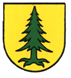 Nr.:Nr.:Nr.:Nr.:Nr.:EinwohnergemeindeRiedholzEinwohnergemeindeRiedholzEinwohnergemeindeRiedholzEinwohnergemeindeRiedholzEinwohnergemeindeRiedholzEinwohnergemeindeRiedholzEPROID:EPROID:EPROID:EPROID:EPROID:EinwohnergemeindeRiedholzEinwohnergemeindeRiedholzEinwohnergemeindeRiedholzEinwohnergemeindeRiedholzEinwohnergemeindeRiedholzEinwohnergemeindeRiedholzEinwohnergemeindeRiedholzEinwohnergemeindeRiedholzEinwohnergemeindeRiedholzEinwohnergemeindeRiedholzEinwohnergemeindeRiedholzEinwohnergemeindeRiedholzBaugesuchBaugesuchBaugesuchBaugesuchBaugesuchBaugesuchEingang:Eingang:Eingang:Eingang:BaugesuchBaugesuchBaugesuchBaugesuchBaugesuchBaugesuchPublikation:Publikation:Publikation:Publikation:BaugesuchBaugesuchBaugesuchBaugesuchBaugesuchBaugesuchEinsprachefrist bis:Einsprachefrist bis:Einsprachefrist bis:Einsprachefrist bis:BaugesuchBaugesuchBaugesuchBaugesuchBaugesuchBaugesuchBewilligt am:Bewilligt am:Bewilligt am:Bewilligt am:Name, Vorname, Adresse, PLZ OrtName, Vorname, Adresse, PLZ OrtName, Vorname, Adresse, PLZ OrtName, Vorname, Adresse, PLZ OrtName, Vorname, Adresse, PLZ OrtName, Vorname, Adresse, PLZ OrtName, Vorname, Adresse, PLZ OrtName, Vorname, Adresse, PLZ OrtName, Vorname, Adresse, PLZ OrtTelefon, E-MailTelefon, E-MailTelefon, E-MailTelefon, E-MailTelefon, E-MailTelefon, E-MailBauherrGrundeigentümerBauleitungBauobjektStrasse / Nr. GBGBNr.Nr.Bauvorhaben Neubau Neubau Umbau Umbau Umbau Umbau Anbau Anbau Anbau Anbau Anbau Anbau  Abbruch  Abbruch  AbbruchBaubeschrieb(Anz. Parkplätze etc.)BaukostenGebäude: Fr.Umgebung: Fr. Umgebung: Fr. Umgebung: Fr. Umgebung: Fr. BauzoneAZ laut Zonenreglement:AZ laut Zonenreglement:AZ laut Zonenreglement:AZ laut Zonenreglement:AZ laut Berechnung:AZ laut Berechnung:AZ laut Berechnung:AZ laut Berechnung:AZ laut Berechnung:AZ laut Berechnung:AZ laut Berechnung:KonstruktionUmfassungsmauern:Umfassungsmauern:Umfassungsmauern:UntergeschossUntergeschossUntergeschossUntergeschossObergeschosseObergeschosseObergeschosseObergeschosseFassaden:Fassaden:Fassaden:OberflächeOberflächeOberflächeOberflächeFarbeFarbeFarbeFarbeDach:Dach:Dach:EindeckungEindeckungEindeckungEindeckungFarbeFarbeFarbeFarbeInfrastrukturHeizung:Heizung:Heizung: Keine Heizung Keine Heizung Keine Heizung Keine Heizung Etagenheizung Etagenheizung Etagenheizung Etagenheizung Etagenheizung Etagenheizung Zentralheizung ZentralheizungEnergieträgerEnergieträgerEnergieträgerEnergieträgerWarmwasser:Warmwasser:Warmwasser: Etage Etage Etage Etage Zentral Zentral Zentral Zentral Zentral ZentralEnergieträgerEnergieträgerEnergieträgerEnergieträgerDer Bauherr verpflichtet sich, die Bauprofile aufgrund der beigelegten Pläne rechtzeitig aufzustellen und die Baubewilligungs- und Kontrollgebühren zu bezahlen. Der Bauherr verpflichtet sich, die Bauprofile aufgrund der beigelegten Pläne rechtzeitig aufzustellen und die Baubewilligungs- und Kontrollgebühren zu bezahlen. Der Bauherr verpflichtet sich, die Bauprofile aufgrund der beigelegten Pläne rechtzeitig aufzustellen und die Baubewilligungs- und Kontrollgebühren zu bezahlen. Der Bauherr verpflichtet sich, die Bauprofile aufgrund der beigelegten Pläne rechtzeitig aufzustellen und die Baubewilligungs- und Kontrollgebühren zu bezahlen. Der Bauherr verpflichtet sich, die Bauprofile aufgrund der beigelegten Pläne rechtzeitig aufzustellen und die Baubewilligungs- und Kontrollgebühren zu bezahlen. Der Bauherr verpflichtet sich, die Bauprofile aufgrund der beigelegten Pläne rechtzeitig aufzustellen und die Baubewilligungs- und Kontrollgebühren zu bezahlen. Der Bauherr verpflichtet sich, die Bauprofile aufgrund der beigelegten Pläne rechtzeitig aufzustellen und die Baubewilligungs- und Kontrollgebühren zu bezahlen. Der Bauherr verpflichtet sich, die Bauprofile aufgrund der beigelegten Pläne rechtzeitig aufzustellen und die Baubewilligungs- und Kontrollgebühren zu bezahlen. Der Bauherr verpflichtet sich, die Bauprofile aufgrund der beigelegten Pläne rechtzeitig aufzustellen und die Baubewilligungs- und Kontrollgebühren zu bezahlen. Der Bauherr verpflichtet sich, die Bauprofile aufgrund der beigelegten Pläne rechtzeitig aufzustellen und die Baubewilligungs- und Kontrollgebühren zu bezahlen. Der Bauherr verpflichtet sich, die Bauprofile aufgrund der beigelegten Pläne rechtzeitig aufzustellen und die Baubewilligungs- und Kontrollgebühren zu bezahlen. Der Bauherr verpflichtet sich, die Bauprofile aufgrund der beigelegten Pläne rechtzeitig aufzustellen und die Baubewilligungs- und Kontrollgebühren zu bezahlen. Der Bauherr verpflichtet sich, die Bauprofile aufgrund der beigelegten Pläne rechtzeitig aufzustellen und die Baubewilligungs- und Kontrollgebühren zu bezahlen. Der Bauherr verpflichtet sich, die Bauprofile aufgrund der beigelegten Pläne rechtzeitig aufzustellen und die Baubewilligungs- und Kontrollgebühren zu bezahlen. Der Bauherr verpflichtet sich, die Bauprofile aufgrund der beigelegten Pläne rechtzeitig aufzustellen und die Baubewilligungs- und Kontrollgebühren zu bezahlen. Ort: Ort: Ort: Ort: Ort: Ort: Datum: Datum: Datum: Datum: Datum: Datum: Datum: Datum: Datum: Der Bauherr: Der Bauherr: Der Bauherr: Der Bauherr: Der Bauherr: Der Bauherr: Der Projektverfasser:Der Projektverfasser:Der Projektverfasser:Der Projektverfasser:Der Projektverfasser:Der Projektverfasser:Der Projektverfasser:Der Projektverfasser:Der Projektverfasser:Baupläne (zweifach)Katasterplankopie (zweifach)Schutzraum-, Bau- oder BefreiungsgesuchBerechnung der AusnützungszifferAnschlussgesuch für Tank- und Feuerungsanlagen/WärmepumpenEnergietechnischer MassnahmennachweisGrundbuchauszug / DienstbarkeitenLärmtechnischer MassnahmennachweisAnschlussgesuch für Kanalisation und Wasser (dreifach) Versickerungsgesuch Meteorwasser